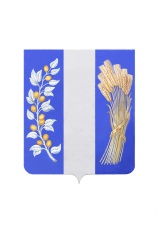 СОВЕТ ДЕПУТАТОВ МУНИЦИПАЛЬНОГО ОБРАЗОВАНИЯ«БИЧУРСКИЙ РАЙОН» РЕСПУБЛИКИ БУРЯТИЯ БУРЯАД УЛАСАЙ «БЭШҮҮРЭЙ АЙМАГ» ГЭҺЭН НЮТАГАЙ ЗАСАГАЙ БАЙГУУЛАМЖЫН ҺУНГАМАЛНУУДАЙ ЗҮБЛЭЛ_____________________________________________________________________РЕШЕНИЕот «29» марта 2023 года                                                                                      № 501О внесении изменений в решение Совета депутатов муниципального образования «Бичурский район» Республики Бурятия от 17.02.2023 г. № 489 «Об утверждении Положения о доплате к страховой пенсии и пенсиях за выслугу лет отдельным категориям граждан МО «Бичурский район»В целях приведения муниципальных нормативных правовых актов в соответствие с федеральным законодательством, во исполнение представления прокурора Бичурского района Республики Бурятия от 10.03.2023 г. № 02-20-2023 об устранении нарушений федерального законодательства, Совет депутатов МО «Бичурский район» РБ решил:1. Внести в решение Совета депутатов муниципального образования «Бичурский район» Республики Бурятия от 17.02.2023 г. № 489 «Об утверждении Положения о доплате к страховой пенсии и пенсиях за выслугу лет отдельным категориям граждан МО «Бичурский район» следующие изменения:1.1. Пункт 3.18. раздела 3 Положения изложить в следующей редакции:«3.18. Право на неполученные суммы доплаты к пенсии или пенсии за выслугу лет в связи со смертью лица, получавшего указанные выплаты, имеют по аналогии с пенсионным законодательством только те члены семьи, которые перечислены в пункте 2 статьи 10 Федерального закона от 28.12.2013 № 400-ФЗ «О страховых пенсиях» при соблюдении условий, предусмотренных пунктом 3 статьи 26 названного Закона.».    2. Опубликовать настоящее решение в районной газете «Бичурский хлебороб», на информационных стендах Администрации МО «Бичурский район» РБ и разместить на официальном сайте муниципального образования «Бичурский район» в сети интернет.3. Настоящее решение вступает в силу со дня его официального опубликования и распространяет свое действие на правоотношения, возникшие с 1 января 2023 года.4. Контроль за исполнением настоящего решения возложить на Совет депутатов МО «Бичурский район» РБ.Председатель Совета депутатовМО «Бичурский район» РБ                                                                         А.У. Слепнёв Глава муниципального образования«Бичурский район»                                                                                      В.В. Смолин